agendaChancellor’s Advisory Council Meeting Place: 	Kōpiko 127B/128Date:	Tuesday, November 12, 2019Time:	2:30-4:30 pmCAC Member: Lisa Aganon, Maria Bautista, Candy Branson, Sarah Bremser, Laure Burke, Angela Coloretti-McGough, Jerilynn Enokawa, Dave Evans, Bob Franco, Shirl Fujihara, Brian Furuto, Carl Hefner, Carol Hoshiko, Grant Itomitsu, Lisa Kanae, Justin Kashiwaeda, Linda Katsuda, Deneen Kawamoto, No‘eau Keopuhiwa, Sheila Kitamura, Kapulani Landgraf, Anne Matute, Dessa Lyn Millon, Karl Naito, Melissa Nakamura, Nāwa`a Napoleon, Sean Nathan, Veronica Ogata, Joe Overton, Louise Pagotto, Devon Ishii Peterson, Lisa Radak, John Richards, John Ridgeway, Shannon Sakaue, Craig Spurrier, Annie Thomas, Don Westover, Joanne Whitaker, Amy Patz Yamashiro, and Jeff Zuckernick.Guest: Mitchell Ochi, UH System Information Technology Services (ITS), Client Service & Operations Center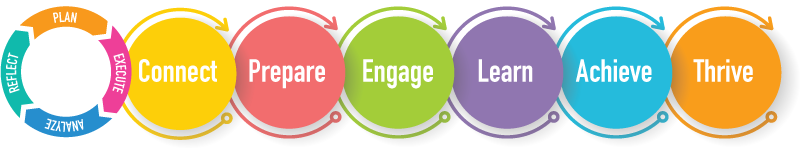   (1 hour)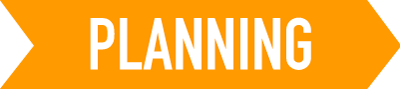 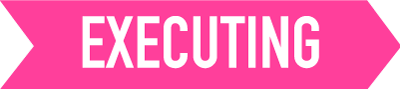  (15 minutes)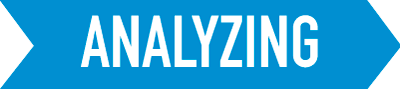  (15 minutes)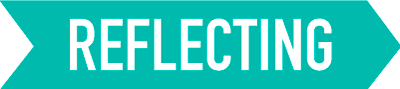 Next Meeting: Tuesday, December 3, 2019 at 2:30-4:30pm Important Dates:Policies:Agenda Item (30 minutes)WhoOutcomesCall to Order and Spotlight Laure Burke, Dave Evans, and Grant ItomitsuSpotlight on Ignite Internship Program Approval of minutes from the CAC meeting on October 8, 2019Louise P.Vote to approve AGO UpdatesAGO Chairs/PresidentUpdates from the AGOs.ADA Compliance (30 minutes)Karl Naito and Mitchell Ochi, UH System ITSEP 1.207 Service Animals and Emotional Support Animals PolicyLouise P.Feedback on the policy to send to UH System.KOP 1.112 Participation in College Decision-Making ProcessesLouise P.Feedback on the PolicyK 9.104 Lecturer Evaluations PolicyTask ForcePresent Draft K 9.104Updated PAIR Process (ARF)Brian FurutoPresent updated PAIR processBudget UpdateLouise P.Next steps to address the budget.Chancellor UpdatesLouise P.Updates from the Chancellor (CLRs – 20% identified?ExecutingWho is Responsible?Date DueEach program to complete the “Plan” section of the CI + ARPDVice Chancellors and DeansDecember 1, 2019Fall CLRs due in PAPAYA FolderCourse CoordinatorsJanuary 10, 2020PolicyFeedbackIncorporatedFinalVoteK 9.104 – Lecturer EvaluationsNov. 12, 2019 – CAC Mtg.Dec. 10, 2019 – CAC Mtg.Feb. 11, 2020 – CAC Mtg.KOP 1.112 – Participation in College Decision-Making ProcessesNov. 12, 2019 – CAC Mtg.Dec. 10, 2019 – CAC Mtg.Feb. 11, 2020 – CAC Mtg.EP 1.207 – Service Animals (UH System Review Process)Nov. 12, 2019 – CAC Mtg.Nov. 25, 2019 – Google DocNo Vote - Send comments to UH System